BEUMER Group: Alexander Tigges is the new Director Global Sales Conveying & Loading SystemsCompetence in the right placeSince the beginning of this year, Alexander Tigges has been head of sales at the Center of Competence (CoC) for Conveying & Loading Systems (CL Systems). The 51-year-old mechanical engineer can draw on many years of experience in international plant design. Before joining BEUMER Group, he was, among other things, product manager and sales manager for large-scale plants at an internationally active manufacturer of cement plants.BEUMER Group, together with its Center of Competence CL Systems, globally develops and implements complex system solutions for various industries, such as the mining and raw materials industries, and port handling. This business field makes the system provider a powerful global partner in the field of plant engineering. The inquiries come from Europe, but more from Australia, the Far East, Africa, South America or the USA. "I am looking forward to contribute with my many years of experience to the further development of the systems business within BEUMER Group," says Alexander Tigges.The new Director Global Sales Conveying & Loading Systems succeeds Andrea Prevedello, who was appointed CEO of BEUMER Group Austria at the turn of the year.1,298 characters incl. spacesMeta-Title: BEUMER Group: Alexander Tigges is the new Director Global Sales Conveying & Loading SystemsMeta-Description: Since the beginning of this year, Alexander Tigges has been in charge of sales at the Center of Competence (CoC) for Conveying & Loading Systems. He succedes Andrea Prevedello.Keywords: Alexander Tigges; new Director Global Sales; Center of Competence (CoC); Conveying & Loading Systems (CL Systems); plant design; Andrea PrevedelloSocial Media: Since te beginning of this year, Alexander Tigges has been head of sales at the Center of Competence (CoC) for Conveying & Loading Systems (CL Systems). The 51-year-old mechanical engineer can draw on many years of experience in international plant design. Alexander Tigges succeeds Andrea Prevedello, who was appointed CEO of BEUMER Group Austria at the turn of the year.Caption: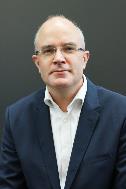 Alexander Tigges is the new Director Global Sales Conveying & Loading Systems at BEUMER Group.Photo: BEUMER Group GmbH & Co. 

The high-resolution picture can be downloaded here. BEUMER Group is an international leader in the manufacture of intralogistics systems for conveying, loading, palletising, packaging, sortation, and distribution. With 4,500 employees worldwide, BEUMER Group has annual sales of about EUR 950 million. BEUMER Group and its group companies and sales agencies provide their customers with high-quality system solutions and an extensive customer support network around the globe and across a wide range of industries, including bulk materials and piece goods, food/non-food, construction, mail order, post, and airport baggage handling. For more information, please visit: www.beumer.com.